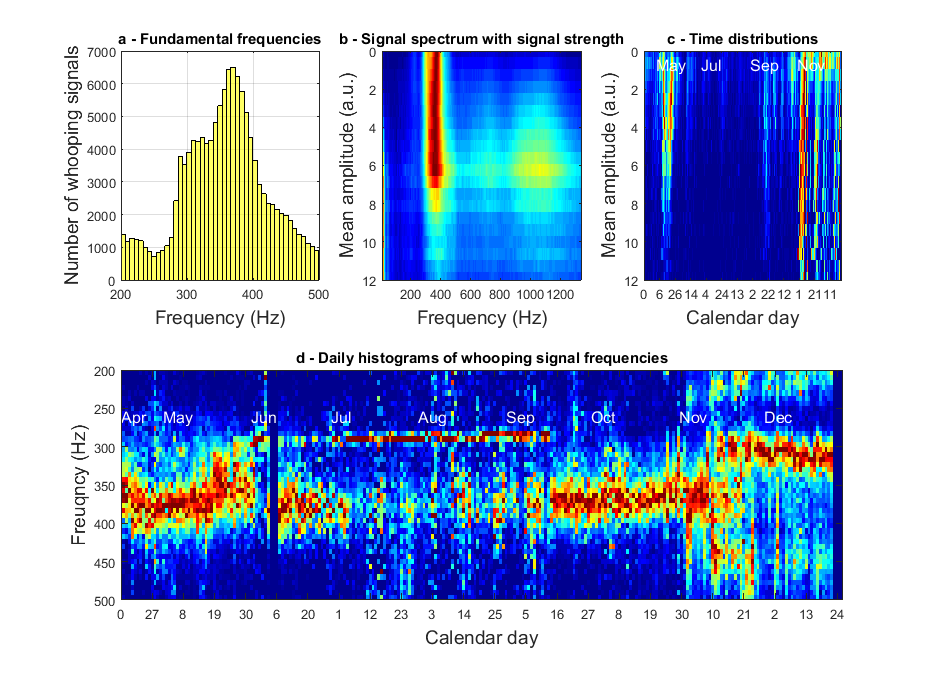 S11 Fig. Distribution analysis for data coming from the peripheral accelerometer. a - Fundamental frequency distribution; b – The averaged spectrum of whooping signals  with a specific amplitude displayed in descending order from highest (12 a.u.) to lowest (0 a.u.) amplitude Colour codes the measured amplitude in arbitrary units; c – Temporal histograms of whooping signals of a specific amplitude. Colour codes the likelihood of occurrences; d -Daily histogram of whooping signal fundamental frequencies.